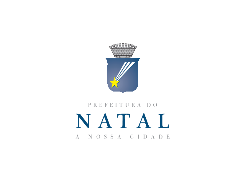 SELEÇÃO PÚBLICA Nº 003/2018 – CREDENCIAMENTO E APOIO ÀS TRIBOS DE ÍNDIOS DO CARNAVAL MULTICULTURAL DE NATAL 2018ANEXO IIDENTIFICAÇÃO DO PROPONENTEIDENTIFICAÇÃO DO PROPONENTEIDENTIFICAÇÃO DO PROPONENTEPESSOA FÍSICA PESSOA FÍSICA PESSOA FÍSICA Nome:Nome:CPF:Telefones:E-mail:E-mail:R.G:Órgão Expedidor:Órgão Expedidor:Endereço:Endereço:Endereço:Cidade:UF:CEP:PESSOA JURÍDICAPESSOA JURÍDICAPESSOA JURÍDICARazão Social:Razão Social:CNPJ:Endereço comercialEndereço comercialEndereço comercialCidade:UF:CEP:Telefones:E-mail:E-mail:Representante:Cargo:Cargo:Profissão:CPF:CPF:R.G:Órgão Expedidor:Órgão Expedidor:Endereço Residencial:Endereço Residencial:Endereço Residencial:Cidade:UF:CEP:3.DATANOME COMPLETOASSINATURA